بناء على قرار رئيس الجامعة رقم (      ) لسنة . 20م الصــــــــــــادر بتاريخ        بشان تشكيل لجنة لمناقشة رسالة الاجازة العالية (الماجستير)المقدمة من الطالب الاتية بياناته:أعضاء لجنة المناقشة:عقدت لجنة المناقشة اجتماعها في جلسة علنية وذلك على تمام الساعة .         من يوم        الموافق 5     بـ              .  وبعد مناقشة الرسالة وتقييمها بكل دقة٬ قررت اللجنة ما يلي: * الملاحظات والتعديلات التي تشترطها لجنة المناقشة على الطالب في مدة لا تتجاوز .......... يوما من تاريخ المناقشة هي: ................................................................................................................................................................................................................................................................................................................. ..............................................................................................................................................................................................................................................................................................................................................................................................................................................................................................................................................................................................................................................................................................................................................................................................................................................................................................................................................................................اعتماد أعضاء لجنة المناقشة:د. يعتمد: وكيل الكليةنسخة الى:القسم المختص.مكتب الدراسات العليا والتدريب في الكلية.إدارة الدراسات العليا والتدريب في الجامعة.جامعة سبها 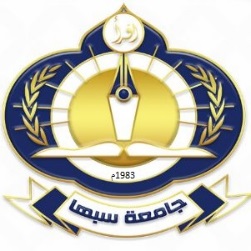 ادارة الدراسات العليا والتدريب نموذج د. ع. ( 111.01.20 )قرار لجنة مناقشة رسالة ماجستيرقرار لجنة مناقشة رسالة ماجستيرقرار لجنة مناقشة رسالة ماجستيرالاسم:  الاسم:  الرقم الدراسي:الرقم الدراسي:الكلية: الآدابالقسم:  علم النفسالقسم:  علم النفسالتخصص:  علم النفسعنوان الرسالة:باللغة العربية: باللغة الإنجليزية: .............................................................................................................................................                ..................................................................................................................................................................عنوان الرسالة:باللغة العربية: باللغة الإنجليزية: .............................................................................................................................................                ..................................................................................................................................................................عنوان الرسالة:باللغة العربية: باللغة الإنجليزية: .............................................................................................................................................                ..................................................................................................................................................................عنوان الرسالة:باللغة العربية: باللغة الإنجليزية: .............................................................................................................................................                ..................................................................................................................................................................تالاســــــــــــــــــــــــــــــــــــــــمالصفةالجامعة1231-اجتياز الطالب للمناقشة بدون أي ملاحظات تذكر. 2-اجتياز الطالب للمناقشة بشرط استكمال النواقص واجراء التعديلات والملاحظات*اجتياز الطالب للمناقشة بشرط استكمال النواقص واجراء التعديلات والملاحظات*3-أخفاق الطالب في المناقشة. تالاســــــــــــــــــــــــــــــــــــــــمالصفةالتوقيع123د.توقيع رئيس قسمد.  توقيع مدير مكتب الدراسات العليا والتدريب في الكلية